花蓮縣秀林鄉富世國小附設幼兒園104學年度幼兒園104年第2學期午餐照片5月23日星期一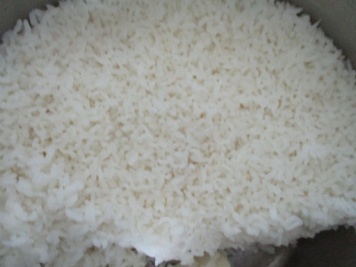 主食~白飯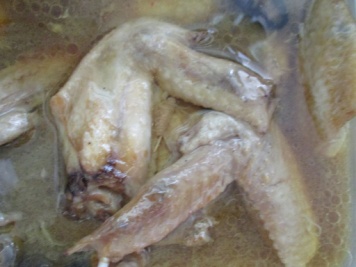 滷雞翅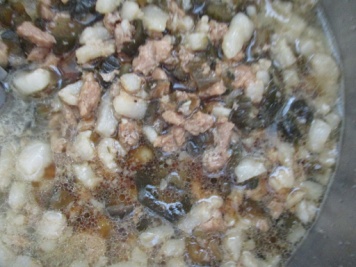 瓜仔肉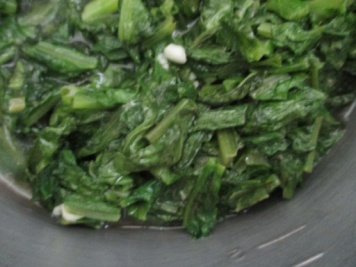 時蔬~ A菜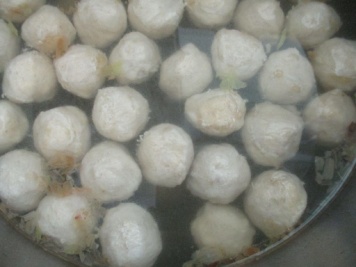 魚丸湯